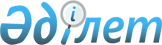 О внесении дополнения в постановление от 11 июня 1996 года N 240 "Об утверждении Положения о порядке проведения открытых тендеров по продаже объектов приватизации"
					
			Утративший силу
			
			
		
					Постановление Государственного комитета Республики Казахстан по приватизации от 2 августа 1996 г. N 354. Зарегистрировано Министерством юстиции Республики Казахстан 06.08.1996 г. N 19. Утратило силу - приказом Председателя Комитета государственного  имущества и приватизации Министерства финансов Республики Казахстан от 25 августа 2000 года N 195

                              Извлечение 

                     из приказа Председателя 

                    Комитета государственного 

                     имущества и приватизации 

                       Министерства финансов  

                       Республики Казахстан 

                от 25 августа 2000 года N 195       "Во исполнение постановления Правительства Республики Казахстан от 26 июня 2000 года N 942 "Об утверждении Правил продажи объектов приватизации" приказываю: 

      1. Признать утратившими силу некоторые нормативные правовые акты, регулирующие продажу объектов приватизации, согласно приложению... 

      3. Настоящий приказ вступает в силу с момента подписания.       Председатель 

                              Приложение 

                              к приказу Комитета 

                              государственного имущества и 

                              приватизации Министерства 

                              финансов Республики Казахстан 

                              N 195 от 25.08.2000г. 

  

                Перечень утративших силу некоторых 

                    нормативных правовых актов, 

             регулирующих продажу объектов на торгах 

  

      1. Постановление Государственного комитета Республики Казахстан по приватизации от 2 августа 1996 г. N 354 "О внесении дополнения в постановление от 11 июня 1996 года N 240 "Об утверждении Положения о порядке проведения открытых тендеров по продаже объектов приватизации"...". 

-------------------------------------------------------------------- 

    

    Сноска. В текст постановления N 354 от 2 августа 1996 года вносятся следующие изменения согласно постановлению Департамента по приватизации Минфина Республика Казахстан от 4 августа 1997 года N 386:  

      а) слова "Государственный комитет Республики Казахстан по приватизации" заменить словами "Департамент по приватизации Министерства финансов Республики Казахстан";  

      б) слова "далее - Комитет" заменить словами " далее - Департамент";  

      в) слова "Государственный комитет Республики Казахстан по управлению государственным имуществом" заменить словами "Департамент управления государственным имуществом и активами Министерства финансов Республики Казахстан";  

      г) слова "Государственный комитет Республики Казахстан по земельным отношениям и землеустройству" заменить словами "Комитет по управлению земельными ресурсами Министерства сельского хозяйства ";  

      д) слова "Председатель Государственного комитета Республики Казахстан по приватизации" заменить словами "Директор Департамента по приватизации Министерства финансов Республики Казахстан". 

  

     Государственный комитет Республики Казахстан по приватизации постановляет:  

      1. Внести в Положение "О порядке проведения открытых тендеров по продаже объектов приватизации", утвержденное постановлением Государственного комитета Республики Казахстан по приватизации от 11 июня 1996 года  N 240  "Об утверждении Положения о порядке проведения открытых тендеров по продаже объектов приватизации", следующее дополнение: 

      в пункте 7 после слов "определяет и утверждает условия тендера" дополнить словами "и метод торгов". 

      2. Контроль за исполнением настоящего Постановления возложить на первого заместителя Председателя Раханова М.С.      Председатель 
					© 2012. РГП на ПХВ «Институт законодательства и правовой информации Республики Казахстан» Министерства юстиции Республики Казахстан
				